Workstation Case Study: WorkbenchErgoSystems Workstation Design WorksheetErgoSystems Workstation Design WorksheetErgoSystems Workstation Design WorksheetErgoSystems Workstation Design WorksheetJob/Task: Assembly M3057 UnitDate: 12-19-08Time: 1:00 PMAnalyzed by: Mark AndersonArea/Dept/Location: 70445Project Number: 100345Project Number: 100345Employee Name: Jane SmithSupervisor: Marge JonesWorkstation: M3057 UnitWorkstation: M3057 UnitJob Title: Equipment BuilderDefine Design QuestionDefine Design Question with necessary detail to accurately develop Design Specifications.Workbench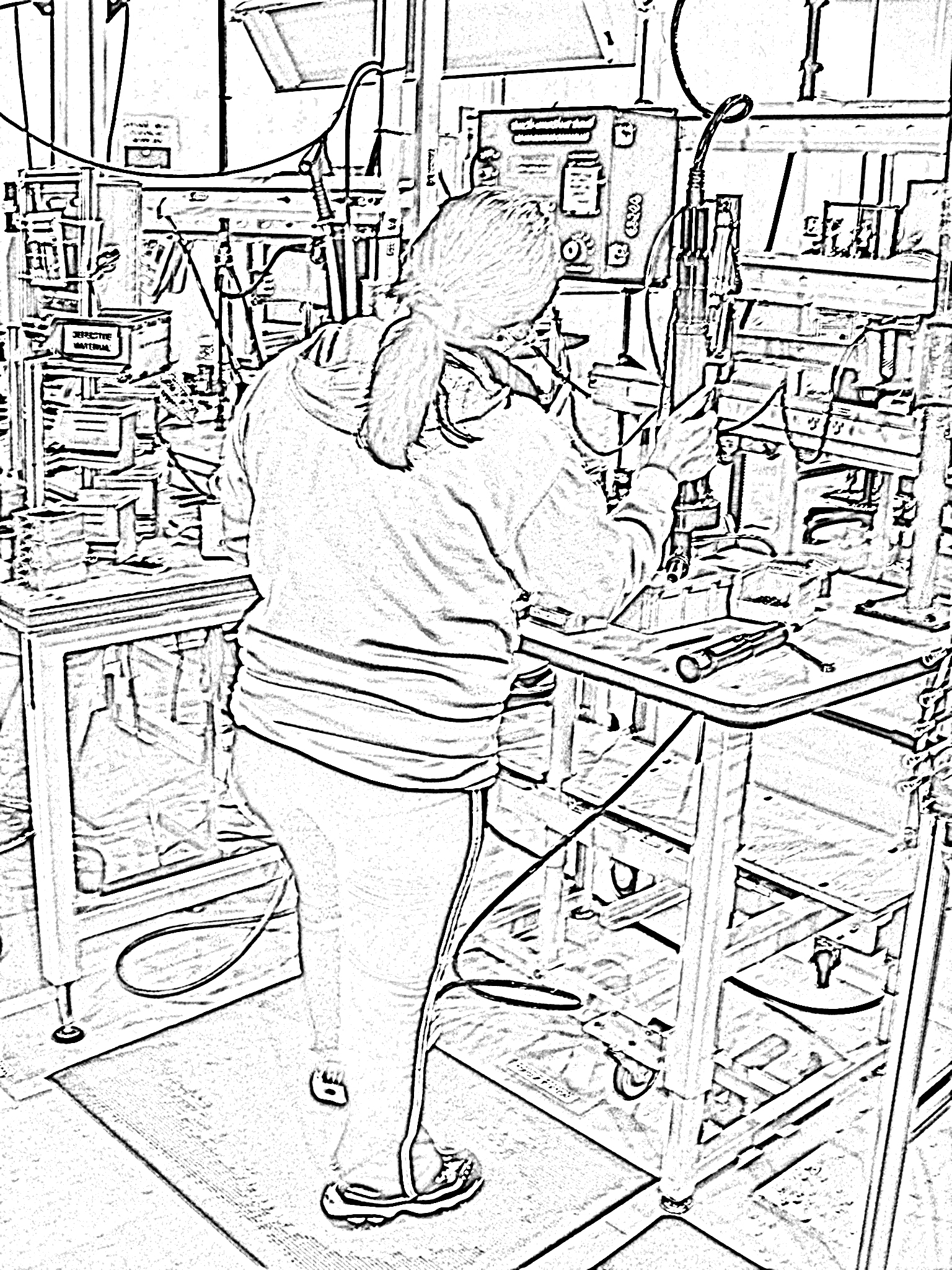 Define the Design Specifications for a height adjustable workbench.Specifications to include:Workbench height: Low/High adjustment range as measured from top of the worksurface to the floor.Workbench dimensions: Worksurface depth, width and thickness.Workbench foot/leg clearance: Specifications to allow for adequate foot/leg clearance under the worksurface.Footrest platform: Size and location for footrest (if needed).Method of height adjustment: Powered (type) or manual crank.Storage bin location: Height and reach to bins (in needed).Workbench weight capacity: Load capacity requirement for workbench.Develop Design CriteriaDevelop Design CriteriaDevelop Design CriteriaDevelop the Design Criteria using the W5H Approach (Who, What, When, Where, Why and How).Develop the Design Criteria using the W5H Approach (Who, What, When, Where, Why and How).Develop the Design Criteria using the W5H Approach (Who, What, When, Where, Why and How).W5HQuestionsOutcomeWhy Why will the workbench be used? Validate rationale for workbench:Is the workbench the best approach?Modify process to eliminate need for the workbench?Incorporate process at another location?Use other type of workstation? (e.g. cart)Use of workbench validated:Use of the workbench determined to be value added and integral to the processWhoWho will work at the workbench? Define user population:     Description of the user population? (size, stature, age, experience, handedness, etc.)Diverse user population:Small female to large maleNeed to include 5th percentile female (5’0”) to 95th percentile male (6’2”)Age range from 18 to 75Wide range of experience90% right handed, 10% left handedWhatWhat will be worked on at the workbench?Define/describe parts, materials, tools, etc.:     Size, shape, weight, quantity?     How staged or stored?     Influence appropriate workbench height?Parts:Parts staged on the bench- Work in Progress (WIP) of 3Small parts stored in bins at workbenchNeed to include 5th percentile female reach zoneParts up to 35# in weightParts up to 5” in heightParts handled from bottom of partParts up to 12” in depthParts up to 36” in lengthTools:Hand tools (screwdriver)Counterbalanced overhead inline driver (air powered)HowHow will the workbench be used?Describe how workbench will be used:     Standing or seated worker position?     Describe job task (precision, light assembly, forceful assembly/manual handling).     Task will influence appropriate workbench height.Position:Standing worker positionJob Task:Moderate forceful assembly with manual handlingIndicates work level/hand position at 2 to 6” below elbow levelWhenWhen will the workbench be used?Determine timeframe of use of workbench:     Intermittent or continuous use?     Indication of exposure of user to the workbenchContinuous use:Three shiftsHigh workforce exposure to workbenchWhereWhere will the workbench be used? Determine location of workbench:     Stand-alone bench or integrated into a line?     If integrated, how will it fit with other workbenches?     How will parts be conveyed from workbench to workbench?     Adequate access to workbench – ingress/egress?Stand alone workbench:Small parts in bins at benchLarge parts conveyed to workbench via cart Generate Design Specifications Generate Design Specifications Generate Design SpecificationsGenerate the Design Specifications making use of the appropriate databases (ANSUR Database and\or other databases as indicated).Generate the Design Specifications making use of the appropriate databases (ANSUR Database and\or other databases as indicated).Generate the Design Specifications making use of the appropriate databases (ANSUR Database and\or other databases as indicated).Summarize Design CriteriaSummarize Design CriteriaSummarize Design CriteriaValidationUse of workbench is validated.Use of workbench is validated.Diverse user populationPopulation includes 5th percentile female to 95th percentile male.Population includes 5th percentile female to 95th percentile male.PartsParts weigh up to 35# and sizes up to 5” by 12” by 36”, small parts stored in bins at workbench.Parts weigh up to 35# and sizes up to 5” by 12” by 36”, small parts stored in bins at workbench.ToolsHand tools and overhead counterbalanced inline driver.Hand tools and overhead counterbalanced inline driver.Work positionStanding work position.Standing work position.Job TaskModerate forceful assembly with manual handling. (Indicates work level/hand position at 2” to 6” below elbow level)Bin storage within reach of 5th percentile femaleModerate forceful assembly with manual handling. (Indicates work level/hand position at 2” to 6” below elbow level)Bin storage within reach of 5th percentile femaleDetermine required data point(s) and resultsDetermine required data point(s) and resultsDetermine required data point(s) and resultsStandingElbow Height (5th%tile Female=37.6”, 95th%tile Male=47.1”)Elbow Height (5th%tile Female=37.6”, 95th%tile Male=47.1”)StandingForward Functional Reach- Acromial Process to Functional Pinch (5th%tile Female=22.0)Forward Functional Reach- Acromial Process to Functional Pinch (5th%tile Female=22.0)StandingShoulder Height (5th%tile Female=46.5”, 95th%tile Male=61.4”)Shoulder Height (5th%tile Female=46.5”, 95th%tile Male=61.4”)StandingEye Height (5th%tile Female=55.2”, 95th%tile Male=69.5”)Eye Height (5th%tile Female=55.2”, 95th%tile Male=69.5”)Footrest LocationLocation - Height from floor with toe clearance (6” footrest height, 5” in from workbench edge)Location - Height from floor with toe clearance (6” footrest height, 5” in from workbench edge)Knee ClearanceClearance (5” from edge of workbench)Clearance (5” from edge of workbench)State Design SpecificationsState Design SpecificationsState Design SpecificationsWorkbench height:  Measured from top of the worksurface to the floor. Calculated by subtracting 4” from min/max values.Workbench height:  Measured from top of the worksurface to the floor. Calculated by subtracting 4” from min/max values.34” to 44” (Low/High adjustment range)Method of height adjustment: Powered (type) or manual crank.Method of height adjustment: Powered (type) or manual crank.Powered (Electric-pneumatic height adjustment)Storage bin location: Height and reach to bins. Note: attached to workbench and will move up/down in sync with bench.Storage bin location: Height and reach to bins. Note: attached to workbench and will move up/down in sync with bench.10” to  20” (Above workbench surface, allows reach to head level)22” (Maximum reach to back of bin from front edge of workbench) Workbench dimensions: Worksurface depth, width and thickness.Workbench dimensions: Worksurface depth, width and thickness.Depth: 30”Width: at least 48”Thickness: max of 2”Workbench foot/leg clearance: Specifications to allow for adequate foot/leg clearance under the worksurface.Workbench foot/leg clearance: Specifications to allow for adequate foot/leg clearance under the worksurface.5”  (From edge of workbench)Footrest platform: Size and location for footrest (if needed).Footrest platform: Size and location for footrest (if needed).4” to 6” (Height from foot support surface and depth from front of any obstruction.)Workbench weight capacity: Weight capacity based on parts, tools and table top weight (stainless steel).Workbench weight capacity: Weight capacity based on parts, tools and table top weight (stainless steel).500# Test Design Specifications Test Design Specifications Test Design Specifications by applying to appropriate cases in the workplace. Modify design as indicated.Test Design Specifications by applying to appropriate cases in the workplace. Modify design as indicated.Mock-up design as needed to allow testing.Identify individuals who represent Design Specification boundaries.Perform test and modify design as indicated.Accomplished: workbench mocked up and tested. Design criteria were met.Implement Design SpecificationsImplement Design SpecificationsImplement the Design Specifications and follow-up once in place.Implement the Design Specifications and follow-up once in place.Implement the Design Specifications. Accomplished: workbench in place and operational.Follow-up to ensure adequate user acceptance. On-going. Comments